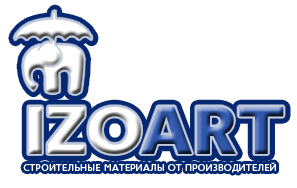                            УЧЁТНАЯ КАРТОЧКА ОРГАНИЗАЦИИПолное наименование организации Общество с ограниченной ответственностью «ИЗОАРТ- НОР»Сокращенное наименование организацииООО «ИЗОАРТ- НОР»Юридический адрес142402, Московская обл., г. Ногинск, ул. Ильича, территория ЗСМОГРН1155031001619ОКПО75275565ИНН 5031114342КПП503101001Название банкаФилиал «Центральны» Банка ВТБ (ПАО) Г. МОСКВАБИК044525411Корреспондентский счёт30101810145250000411Расчётный счёт 40702810100000163953Контактный телефон +7 (495) 995-87-77E-mailizoart111@gmail.comДиректор Стручков Сергей Анатольевич